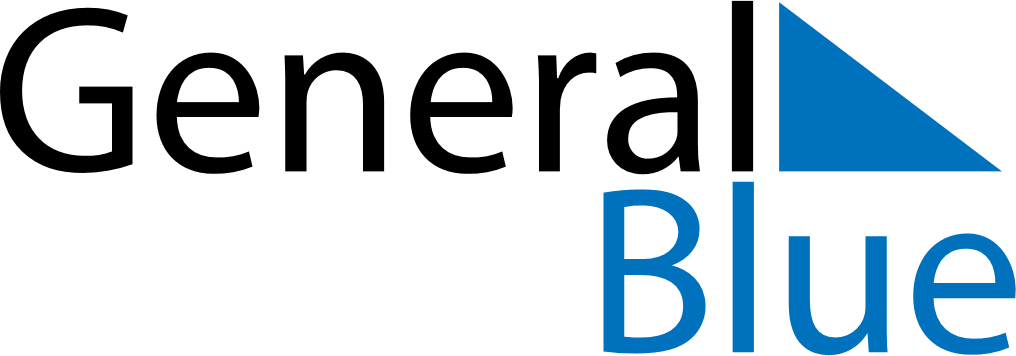 2025202520252025202520252025ZambiaZambiaZambiaZambiaZambiaZambiaZambiaJanuaryJanuaryJanuaryJanuaryJanuaryJanuaryJanuaryFebruaryFebruaryFebruaryFebruaryFebruaryFebruaryFebruaryMarchMarchMarchMarchMarchMarchMarchMTWTFSSMTWTFSSMTWTFSS123451212678910111234567893456789131415161718191011121314151610111213141516202122232425261718192021222317181920212223272829303124252627282425262728293031AprilAprilAprilAprilAprilAprilAprilMayMayMayMayMayMayMayJuneJuneJuneJuneJuneJuneJuneMTWTFSSMTWTFSSMTWTFSS12345612341789101112135678910112345678141516171819201213141516171891011121314152122232425262719202122232425161718192021222829302627282930312324252627282930JulyJulyJulyJulyJulyJulyJulyAugustAugustAugustAugustAugustAugustAugustSeptemberSeptemberSeptemberSeptemberSeptemberSeptemberSeptemberMTWTFSSMTWTFSSMTWTFSS1234561231234567789101112134567891089101112131414151617181920111213141516171516171819202121222324252627181920212223242223242526272828293031252627282930312930OctoberOctoberOctoberOctoberOctoberOctoberOctoberNovemberNovemberNovemberNovemberNovemberNovemberNovemberDecemberDecemberDecemberDecemberDecemberDecemberDecemberMTWTFSSMTWTFSSMTWTFSS12345121234567678910111234567898910111213141314151617181910111213141516151617181920212021222324252617181920212223222324252627282728293031242526272829302930312025 Holidays for Zambia2025 Holidays for Zambia2025 Holidays for ZambiaJan 1	New Year’s DayMar 9	Women’s DayMar 12	Youth DayApr 18	Good FridayApr 21	Easter MondayMay 1	Labour DayMay 25	African Freedom DayMay 26	African Freedom Day (substitute day)Jul 7	Heroes’ DayJul 8	Unity DayAug 4	Farmers’ DayOct 24	Independence DayDec 25	Christmas Day